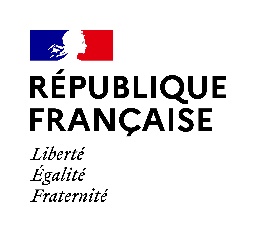 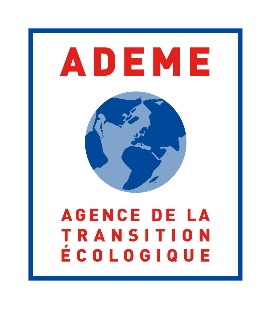 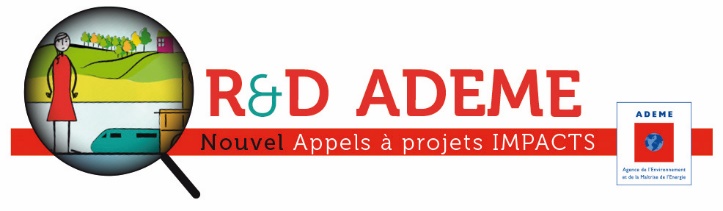 Pré-Projets APR ImpactsAcronymeResponsable scientifique du projet : Organisme / laboratoire : Durée estimée du projet (mois) : Titre complet du projet :Objectifs principaux et secondaires détaillés1/2 page maximumArgumentaire de l’originalité et/ou caractère novateur du projet1/2 page maximumDescription des méthodes mises en œuvre1 page maximum Complémentarité du partenariatLister sur la plateforme l’ensemble des équipes partenaires avec leur responsableDans cette section argumenter sur l’intérêt de ce partenariat BudgetIndiquer sur la plateforme le montant demandé par partenaire et le cout estimatif par partenaireSubvention totale demandée (€ TTC) :     Cout Total estiméIndiquer en quelques lignes les principaux postes de dépense (salaire, équipement etc…)Commentaire1/2 page maximum